Tradičný chlieb Kategória: ChliebČo budeme potrebovať: 
120 ml chlebového kvásku
250 ml vlažnej vody
200 g hladkej múky T650 pšeničnej
250 g celozrnnej múky ražnej
1 čajová lyžička soli
1 čajová lyžička rasceNáročnosť: 3Ako na to: 
Chlebový kvások zmiešame s vodou a hladkou múkou. Vmiešame rascu a soľ. Nakoniec ručne vmiešame ražnú múku. Vypracujem bochník, ktorý položíme na pekáč prikrytý papierom na pečenie a prikryjeme utierkou. Necháme kysnúť asi 4 hodiny. Potom pretrieme pierkom studenou vodou a pečieme vo vyhriatej rúre na 200°C asi hodinu. Po vybratí z rúry pretrieme zase pierkom studenou vodou a necháme vychladnúť na mriežke alebo drevenej doske.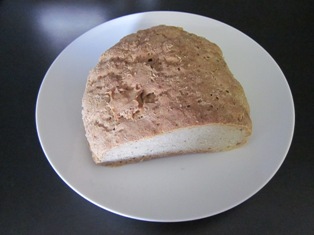 Úloha:Pokyny pre spracovanie:Nadpis „Tradičný chlieb“ napíš písmom Arial Black veľkosť  20, kurzíva, hnedej farbyZvyšok textu napíš písmom Arial veľkosť 12, čiernej farbyTexty: „Kategória“, „Náročnosť“, „Ako na to“napíš tučným písmomFotografiu pomocou kliknutia myši na ňu alebo skopíruj a prilep pod slovo „Kategória“Klikni do fotografie a zarovnaj ju do štvorca Ulož si celý dokument do počítača (svojho priečinka) pod názvom tradicny_chlieb ako dokument programu Word